TECHOS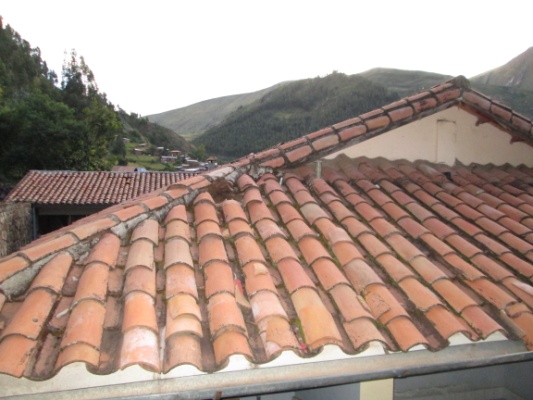 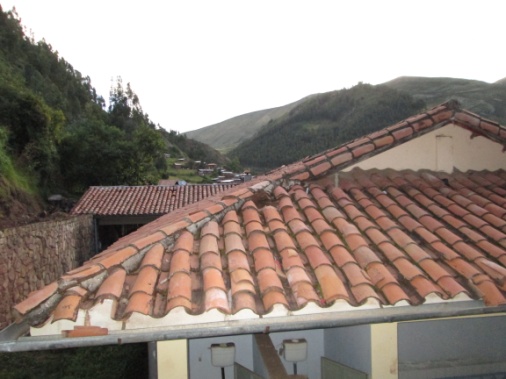 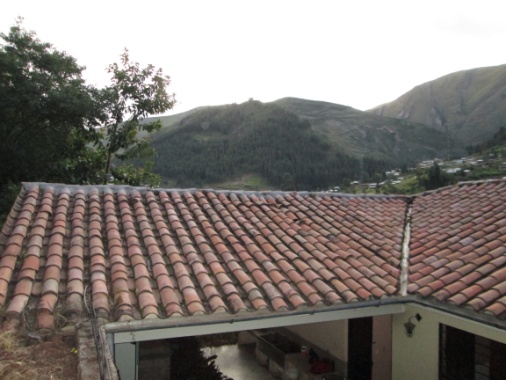 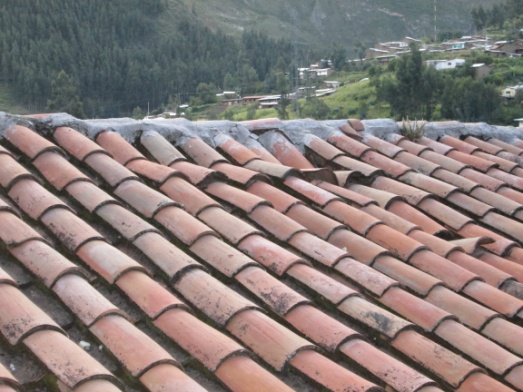 